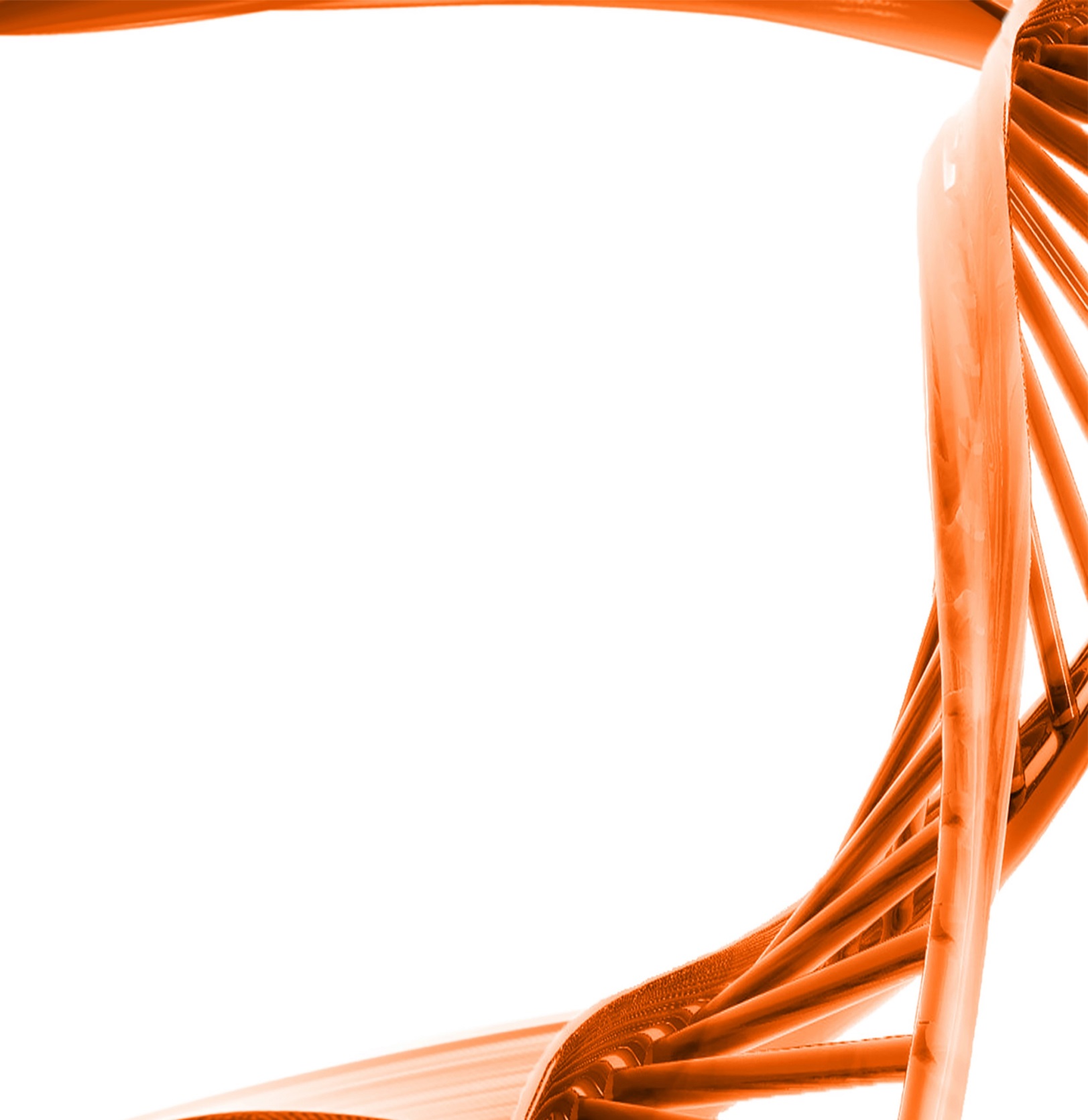 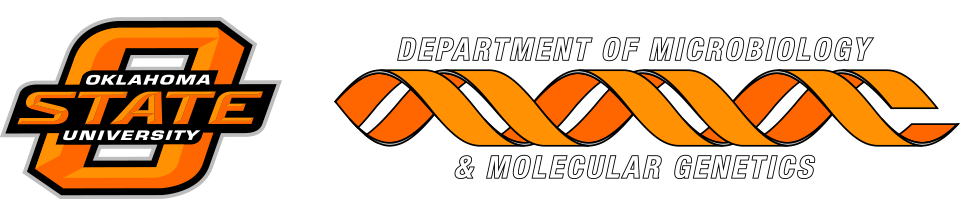 MICROBIOLOGY & MOLECULAR GENETICSDepartmental Journal ClubMICR 6120MondayFebruary 27th, 201711:30am-12:20pmRM 215 LSE.Presented byKhadija Abdulhafid 
PHD StudentTitle:  The Hha-TomB Toxin-Antitoxin System Shows Conditional Toxicity and Promotes Persister Cell Formation by Inhibiting Apoptosis-Like Death in S. Typhimurium

Authors: Sangeeta Jaiswal, Prajita Paul, Chandrashekhar Padhi, Shilpa Ray, Daniel Ryan, Shantoshini Dash & Mrutyunjay Suar